DISCLAIMER STATEMENTThis audit was conducted based on a sampling process of the available information.NOTE: The completeness of this Form may be supplemented by the use of attachments to provide further detailed information. When attachments are provided, the respective box on the Form should describe the information in summary format and then refer to the respective attachment - it is not permissible to simply say "see attached". All information is entered into the OASIS database in accordance with 9104/1.1CB Name:1CB Name:QMS PROCESS MATRIX REPORTQMS PROCESS MATRIX REPORTQMS PROCESS MATRIX REPORTQMS PROCESS MATRIX REPORTQMS PROCESS MATRIX REPORTQMS PROCESS MATRIX REPORTQMS PROCESS MATRIX REPORTQMS PROCESS MATRIX REPORTQMS PROCESS MATRIX REPORTQMS PROCESS MATRIX REPORTQMS PROCESS MATRIX REPORTQMS PROCESS MATRIX REPORTQMS PROCESS MATRIX REPORTQMS PROCESS MATRIX REPORTQMS PROCESS MATRIX REPORTQMS PROCESS MATRIX REPORTQMS PROCESS MATRIX REPORTQMS PROCESS MATRIX REPORTQMS PROCESS MATRIX REPORTQMS PROCESS MATRIX REPORTQMS PROCESS MATRIX REPORTQMS PROCESS MATRIX REPORTQMS PROCESS MATRIX REPORTQMS PROCESS MATRIX REPORT2 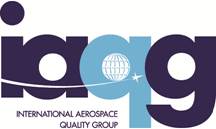 3Organization3Organization4Audit Report Number4Audit Report Number4Audit Report Number4Audit Report Number4Audit Report Number4Audit Report Number1168-023Organization3Organization5Issue Date5Issue Date5Issue Date5Issue Date5Issue Date5Issue Date10/04/2017      6Type of Certification StructureSingle              Multiple Sites               Campus              Several Sites              Complex Organization 6Type of Certification StructureSingle              Multiple Sites               Campus              Several Sites              Complex Organization 6Type of Certification StructureSingle              Multiple Sites               Campus              Several Sites              Complex Organization 6Type of Certification StructureSingle              Multiple Sites               Campus              Several Sites              Complex Organization 6Type of Certification StructureSingle              Multiple Sites               Campus              Several Sites              Complex Organization 6Type of Certification StructureSingle              Multiple Sites               Campus              Several Sites              Complex Organization 6Type of Certification StructureSingle              Multiple Sites               Campus              Several Sites              Complex Organization 6Type of Certification StructureSingle              Multiple Sites               Campus              Several Sites              Complex Organization 6Type of Certification StructureSingle              Multiple Sites               Campus              Several Sites              Complex Organization 6Type of Certification StructureSingle              Multiple Sites               Campus              Several Sites              Complex Organization 6Type of Certification StructureSingle              Multiple Sites               Campus              Several Sites              Complex Organization 6Type of Certification StructureSingle              Multiple Sites               Campus              Several Sites              Complex Organization 6Type of Certification StructureSingle              Multiple Sites               Campus              Several Sites              Complex Organization 6Type of Certification StructureSingle              Multiple Sites               Campus              Several Sites              Complex Organization 6Type of Certification StructureSingle              Multiple Sites               Campus              Several Sites              Complex Organization 6Type of Certification StructureSingle              Multiple Sites               Campus              Several Sites              Complex Organization 6Type of Certification StructureSingle              Multiple Sites               Campus              Several Sites              Complex Organization 6Type of Certification StructureSingle              Multiple Sites               Campus              Several Sites              Complex Organization 6Type of Certification StructureSingle              Multiple Sites               Campus              Several Sites              Complex Organization 6Type of Certification StructureSingle              Multiple Sites               Campus              Several Sites              Complex Organization 6Type of Certification StructureSingle              Multiple Sites               Campus              Several Sites              Complex Organization 6Type of Certification StructureSingle              Multiple Sites               Campus              Several Sites              Complex Organization 6Type of Certification StructureSingle              Multiple Sites               Campus              Several Sites              Complex Organization 6Type of Certification StructureSingle              Multiple Sites               Campus              Several Sites              Complex Organization 6Type of Certification StructureSingle              Multiple Sites               Campus              Several Sites              Complex Organization 6Type of Certification StructureSingle              Multiple Sites               Campus              Several Sites              Complex Organization 6Type of Certification StructureSingle              Multiple Sites               Campus              Several Sites              Complex Organization 7AQMS Standard/Revision 7AQMS Standard/Revision 7AQMS Standard/Revision 7AQMS Standard/Revision   9100           9100           9100           9100         Rev:Rev:Rev:Rev: 9110 9110 9110 9110 9110Rev:Rev:Rev:Rev:Rev: 9120 9120 9120Rev:Rev:ORGANIZATION QMS PROCESSESORGANIZATION QMS PROCESSESORGANIZATION QMS PROCESSESORGANIZATION QMS PROCESSESORGANIZATION QMS PROCESSESORGANIZATION QMS PROCESSESORGANIZATION QMS PROCESSESORGANIZATION QMS PROCESSESORGANIZATION QMS PROCESSESORGANIZATION QMS PROCESSESORGANIZATION QMS PROCESSESORGANIZATION QMS PROCESSESORGANIZATION QMS PROCESSESORGANIZATION QMS PROCESSESORGANIZATION QMS PROCESSESORGANIZATION QMS PROCESSESORGANIZATION QMS PROCESSESORGANIZATION QMS PROCESSESORGANIZATION QMS PROCESSES1123445667789910101112128Process Name8Process Name8Process Name8Process Name8Process Name8Process Name8Process Name9 Related Process Effectiveness Assessment Report (PEAR) Identification9 Related Process Effectiveness Assessment Report (PEAR) Identification9 Related Process Effectiveness Assessment Report (PEAR) Identification9 Related Process Effectiveness Assessment Report (PEAR) Identification9 Related Process Effectiveness Assessment Report (PEAR) Identification9 Related Process Effectiveness Assessment Report (PEAR) Identification9 Related Process Effectiveness Assessment Report (PEAR) Identification10Site10Site10Site11OIN11OIN11OIN11OIN12PROCESS APPLICATION12PROCESS APPLICATION12PROCESS APPLICATION12PROCESS APPLICATION12PROCESS APPLICATION12PROCESS APPLICATION12PROCESS APPLICATION12PROCESS APPLICATION12PROCESS APPLICATION12PROCESS APPLICATION12PROCESS APPLICATION12PROCESS APPLICATION12PROCESS APPLICATION12PROCESS APPLICATION12PROCESS APPLICATION12PROCESS APPLICATION12PROCESS APPLICATION12PROCESS APPLICATION12PROCESS APPLICATION13Process Effectiveness Level13Process Effectiveness Level13Process Effectiveness Level13Process Effectiveness Level13Process Effectiveness Level1113Process Effectiveness Level13Process Effectiveness Level13Process Effectiveness Level13Process Effectiveness Level13Process Effectiveness Level2213Process Effectiveness Level13Process Effectiveness Level13Process Effectiveness Level13Process Effectiveness Level13Process Effectiveness Level3313Process Effectiveness Level13Process Effectiveness Level13Process Effectiveness Level13Process Effectiveness Level13Process Effectiveness Level4413Process Effectiveness Level13Process Effectiveness Level13Process Effectiveness Level13Process Effectiveness Level13Process Effectiveness Level559100 Series Clauses(A) = Not applicable for 9100(B) = Not applicable for 9110(C) = Not applicable for 91209100 Series Clauses(A) = Not applicable for 9100(B) = Not applicable for 9110(C) = Not applicable for 91209100 Series Clauses(A) = Not applicable for 9100(B) = Not applicable for 9110(C) = Not applicable for 91209100 Series Clauses(A) = Not applicable for 9100(B) = Not applicable for 9110(C) = Not applicable for 91209100 Series Clauses(A) = Not applicable for 9100(B) = Not applicable for 9110(C) = Not applicable for 91209100 Series Clauses(A) = Not applicable for 9100(B) = Not applicable for 9110(C) = Not applicable for 91209100 Series Clauses(A) = Not applicable for 9100(B) = Not applicable for 9110(C) = Not applicable for 912014Conformity14Conformity14Conformity14Conformity14Conformity14Conformity14Conformity14Conformity14Conformity14Conformity14Conformity14Conformity14Conformity14Conformity14Conformity14Conformity14Conformity14Conformity14Conformity15NCR Number and Classification9100 Series Clauses(A) = Not applicable for 9100(B) = Not applicable for 9110(C) = Not applicable for 91209100 Series Clauses(A) = Not applicable for 9100(B) = Not applicable for 9110(C) = Not applicable for 91209100 Series Clauses(A) = Not applicable for 9100(B) = Not applicable for 9110(C) = Not applicable for 91209100 Series Clauses(A) = Not applicable for 9100(B) = Not applicable for 9110(C) = Not applicable for 91209100 Series Clauses(A) = Not applicable for 9100(B) = Not applicable for 9110(C) = Not applicable for 91209100 Series Clauses(A) = Not applicable for 9100(B) = Not applicable for 9110(C) = Not applicable for 91209100 Series Clauses(A) = Not applicable for 9100(B) = Not applicable for 9110(C) = Not applicable for 912011234455677899101011121215NCR Number and Classification4.Context of the OrganizationContext of the OrganizationContext of the OrganizationContext of the OrganizationContext of the OrganizationContext of the Organization4.1Understanding the Organization and its ContextUnderstanding the Organization and its ContextUnderstanding the Organization and its ContextUnderstanding the Organization and its ContextUnderstanding the Organization and its ContextUnderstanding the Organization and its Context4.2Understanding the Needs and Expectations of Interested PartiesUnderstanding the Needs and Expectations of Interested PartiesUnderstanding the Needs and Expectations of Interested PartiesUnderstanding the Needs and Expectations of Interested PartiesUnderstanding the Needs and Expectations of Interested PartiesUnderstanding the Needs and Expectations of Interested Parties4.3Determining the Scope of the Quality Management SystemDetermining the Scope of the Quality Management SystemDetermining the Scope of the Quality Management SystemDetermining the Scope of the Quality Management SystemDetermining the Scope of the Quality Management SystemDetermining the Scope of the Quality Management System4.4Quality Management System and its ProcessesQuality Management System and its ProcessesQuality Management System and its ProcessesQuality Management System and its ProcessesQuality Management System and its ProcessesQuality Management System and its Processes4.4.1Quality Management System and its ProcessesQuality Management System and its ProcessesQuality Management System and its ProcessesQuality Management System and its ProcessesQuality Management System and its ProcessesQuality Management System and its Processes4.4.2Quality Management System and its ProcessesQuality Management System and its ProcessesQuality Management System and its ProcessesQuality Management System and its ProcessesQuality Management System and its ProcessesQuality Management System and its Processes16Summary of Objective Evidence: 16Summary of Objective Evidence: 16Summary of Objective Evidence: 16Summary of Objective Evidence: 16Summary of Objective Evidence: 16Summary of Objective Evidence: 16Summary of Objective Evidence: 16Summary of Objective Evidence: 16Summary of Objective Evidence: 16Summary of Objective Evidence: 16Summary of Objective Evidence: 16Summary of Objective Evidence: 16Summary of Objective Evidence: 16Summary of Objective Evidence: 16Summary of Objective Evidence: 16Summary of Objective Evidence: 16Summary of Objective Evidence: 16Summary of Objective Evidence: 16Summary of Objective Evidence: 16Summary of Objective Evidence: 16Summary of Objective Evidence: 16Summary of Objective Evidence: 16Summary of Objective Evidence: 16Summary of Objective Evidence: 16Summary of Objective Evidence: 16Summary of Objective Evidence: 16Summary of Objective Evidence: 5.LeadershipLeadershipLeadershipLeadershipLeadership5.1Leadership and CommitmentLeadership and CommitmentLeadership and CommitmentLeadership and CommitmentLeadership and Commitment5.1.1GeneralGeneralGeneralGeneralGeneral5.1.2Customer FocusCustomer FocusCustomer FocusCustomer FocusCustomer Focus9100 Series Clauses(A) = Not applicable for 9100(B) = Not applicable for 9110(C) = Not applicable for 91209100 Series Clauses(A) = Not applicable for 9100(B) = Not applicable for 9110(C) = Not applicable for 91209100 Series Clauses(A) = Not applicable for 9100(B) = Not applicable for 9110(C) = Not applicable for 91209100 Series Clauses(A) = Not applicable for 9100(B) = Not applicable for 9110(C) = Not applicable for 91209100 Series Clauses(A) = Not applicable for 9100(B) = Not applicable for 9110(C) = Not applicable for 91209100 Series Clauses(A) = Not applicable for 9100(B) = Not applicable for 9110(C) = Not applicable for 91209100 Series Clauses(A) = Not applicable for 9100(B) = Not applicable for 9110(C) = Not applicable for 912014Conformity14Conformity14Conformity14Conformity14Conformity14Conformity14Conformity14Conformity14Conformity14Conformity14Conformity14Conformity14Conformity14Conformity14Conformity14Conformity14Conformity14Conformity14Conformity15NCR Number and Classification9100 Series Clauses(A) = Not applicable for 9100(B) = Not applicable for 9110(C) = Not applicable for 91209100 Series Clauses(A) = Not applicable for 9100(B) = Not applicable for 9110(C) = Not applicable for 91209100 Series Clauses(A) = Not applicable for 9100(B) = Not applicable for 9110(C) = Not applicable for 91209100 Series Clauses(A) = Not applicable for 9100(B) = Not applicable for 9110(C) = Not applicable for 91209100 Series Clauses(A) = Not applicable for 9100(B) = Not applicable for 9110(C) = Not applicable for 91209100 Series Clauses(A) = Not applicable for 9100(B) = Not applicable for 9110(C) = Not applicable for 91209100 Series Clauses(A) = Not applicable for 9100(B) = Not applicable for 9110(C) = Not applicable for 912011234455677899101011121215NCR Number and Classification5.2PolicyPolicyPolicyPolicyPolicyPolicy5.2.1Establishing the Quality PolicyEstablishing the Quality PolicyEstablishing the Quality PolicyEstablishing the Quality PolicyEstablishing the Quality PolicyEstablishing the Quality Policy5.2.2Communicating the Quality Policy Communicating the Quality Policy Communicating the Quality Policy Communicating the Quality Policy Communicating the Quality Policy Communicating the Quality Policy 5.2.3Establishing and Communicating the Safety Policy (A) (C)Establishing and Communicating the Safety Policy (A) (C)Establishing and Communicating the Safety Policy (A) (C)Establishing and Communicating the Safety Policy (A) (C)Establishing and Communicating the Safety Policy (A) (C)Establishing and Communicating the Safety Policy (A) (C)5.3Organizational Roles, Responsibilities, and AuthoritiesOrganizational Roles, Responsibilities, and AuthoritiesOrganizational Roles, Responsibilities, and AuthoritiesOrganizational Roles, Responsibilities, and AuthoritiesOrganizational Roles, Responsibilities, and AuthoritiesOrganizational Roles, Responsibilities, and Authorities5.3.1Accountable Manager (A) (C)Accountable Manager (A) (C)Accountable Manager (A) (C)Accountable Manager (A) (C)Accountable Manager (A) (C)Accountable Manager (A) (C)5.3.2Quality Manager (A) (C)Quality Manager (A) (C)Quality Manager (A) (C)Quality Manager (A) (C)Quality Manager (A) (C)Quality Manager (A) (C)5.3.3Other Appointed Manager(s) (A) (C)Other Appointed Manager(s) (A) (C)Other Appointed Manager(s) (A) (C)Other Appointed Manager(s) (A) (C)Other Appointed Manager(s) (A) (C)Other Appointed Manager(s) (A) (C)16Summary of Objective Evidence: 16Summary of Objective Evidence: 16Summary of Objective Evidence: 16Summary of Objective Evidence: 16Summary of Objective Evidence: 16Summary of Objective Evidence: 16Summary of Objective Evidence: 16Summary of Objective Evidence: 16Summary of Objective Evidence: 16Summary of Objective Evidence: 16Summary of Objective Evidence: 16Summary of Objective Evidence: 16Summary of Objective Evidence: 16Summary of Objective Evidence: 16Summary of Objective Evidence: 16Summary of Objective Evidence: 16Summary of Objective Evidence: 16Summary of Objective Evidence: 16Summary of Objective Evidence: 16Summary of Objective Evidence: 16Summary of Objective Evidence: 16Summary of Objective Evidence: 16Summary of Objective Evidence: 16Summary of Objective Evidence: 16Summary of Objective Evidence: 16Summary of Objective Evidence: 16Summary of Objective Evidence: 6.PlanningPlanningPlanningPlanningPlanning6.1Actions to Address Risks and OpportunitiesActions to Address Risks and OpportunitiesActions to Address Risks and OpportunitiesActions to Address Risks and OpportunitiesActions to Address Risks and Opportunities6.1.1Actions to Address Risks and OpportunitiesActions to Address Risks and OpportunitiesActions to Address Risks and OpportunitiesActions to Address Risks and OpportunitiesActions to Address Risks and Opportunities6.1.2Actions to Address Risks and OpportunitiesActions to Address Risks and OpportunitiesActions to Address Risks and OpportunitiesActions to Address Risks and OpportunitiesActions to Address Risks and Opportunities6.2Quality Objectives and Planning to Achieve ThemQuality Objectives and Planning to Achieve ThemQuality Objectives and Planning to Achieve ThemQuality Objectives and Planning to Achieve ThemQuality Objectives and Planning to Achieve Them6.2.1Quality Objectives and Planning to Achieve ThemQuality Objectives and Planning to Achieve ThemQuality Objectives and Planning to Achieve ThemQuality Objectives and Planning to Achieve ThemQuality Objectives and Planning to Achieve Them6.2.2Quality Objectives and Planning to Achieve ThemQuality Objectives and Planning to Achieve ThemQuality Objectives and Planning to Achieve ThemQuality Objectives and Planning to Achieve ThemQuality Objectives and Planning to Achieve Them6.3Planning of ChangesPlanning of ChangesPlanning of ChangesPlanning of ChangesPlanning of Changes9100 Series Clauses(A) = Not applicable for 9100(B) = Not applicable for 9110(C) = Not applicable for 91209100 Series Clauses(A) = Not applicable for 9100(B) = Not applicable for 9110(C) = Not applicable for 912014Conformity14Conformity14Conformity14Conformity14Conformity14Conformity14Conformity14Conformity14Conformity14Conformity14Conformity14Conformity15NCR Number and Classification9100 Series Clauses(A) = Not applicable for 9100(B) = Not applicable for 9110(C) = Not applicable for 91209100 Series Clauses(A) = Not applicable for 9100(B) = Not applicable for 9110(C) = Not applicable for 912012345678910111215NCR Number and Classification16Summary of Objective Evidence: 16Summary of Objective Evidence: 16Summary of Objective Evidence: 16Summary of Objective Evidence: 16Summary of Objective Evidence: 16Summary of Objective Evidence: 16Summary of Objective Evidence: 16Summary of Objective Evidence: 16Summary of Objective Evidence: 16Summary of Objective Evidence: 16Summary of Objective Evidence: 16Summary of Objective Evidence: 16Summary of Objective Evidence: 16Summary of Objective Evidence: 16Summary of Objective Evidence: 7.Support7.1Resources7.1.1General7.1.2People7.1.3Infrastructure7.1.4Environment for the Operation of Processes7.1.5Monitoring and Measuring Resources7.1.5.1General7.1.5.2Measurement Traceability7.1.6Organizational Knowledge7.2Competence7.3Awareness7.4Communication7.5Documented Information7.5.1General7.5.2Creating and Updating9100 Series Clauses(A) =  Not applicable for 9100(B) =  Not applicable for 9110(C) =  Not applicable for 91209100 Series Clauses(A) =  Not applicable for 9100(B) =  Not applicable for 9110(C) =  Not applicable for 912014Conformity14Conformity14Conformity14Conformity14Conformity14Conformity14Conformity14Conformity14Conformity14Conformity14Conformity14Conformity15NCR Number and Classification9100 Series Clauses(A) =  Not applicable for 9100(B) =  Not applicable for 9110(C) =  Not applicable for 91209100 Series Clauses(A) =  Not applicable for 9100(B) =  Not applicable for 9110(C) =  Not applicable for 912012345678910111215NCR Number and Classification7.5.3Control of documented information7.5.3.1Control of documented information7.5.3.2Control of documented information16Summary of Objective Evidence: 16Summary of Objective Evidence: 16Summary of Objective Evidence: 16Summary of Objective Evidence: 16Summary of Objective Evidence: 16Summary of Objective Evidence: 16Summary of Objective Evidence: 16Summary of Objective Evidence: 16Summary of Objective Evidence: 16Summary of Objective Evidence: 16Summary of Objective Evidence: 16Summary of Objective Evidence: 16Summary of Objective Evidence: 16Summary of Objective Evidence: 16Summary of Objective Evidence: 8.Operation8.1Operational Planning and Control 8.1.1Operational Risk Management (C)8.1.2Configuration Management8.1.3Product Safety (C)8.1.4Prevention of Counterfeit Parts8.1.5Prevention of Suspected Unapproved Parts (A)8.1.6Installation of Approved Parts (A) (C)8.2Requirements for Products and Services8.2.1Customer Communication8.2.2Determining the Requirements for Products and Services8.2.3Review of the Requirements for Products and Services8.2.3.1Review of the Requirements for Products and Services8.2.3.2Review of the Requirements for Products and Services9100 Series Clauses(A) = Not applicable for 9100(B) = Not applicable for 9110(C) = Not applicable for 91209100 Series Clauses(A) = Not applicable for 9100(B) = Not applicable for 9110(C) = Not applicable for 912014Conformity14Conformity14Conformity14Conformity14Conformity14Conformity14Conformity14Conformity14Conformity14Conformity14Conformity14Conformity15NCR Number and Classification9100 Series Clauses(A) = Not applicable for 9100(B) = Not applicable for 9110(C) = Not applicable for 91209100 Series Clauses(A) = Not applicable for 9100(B) = Not applicable for 9110(C) = Not applicable for 912012345678910111215NCR Number and Classification8.2.4Changes to Requirements for Products and Services8.3Design and Development of Products and Services8.3.1General8.3.2Design and Development Planning8.3.3Design and Development Inputs8.3.4Design and Development Controls8.3.4.1Design and Development Controls (B) (C)8.3.5Design and Development Outputs8.3.6Design and Development Changes8.4Control of Externally Provided Processes, Products, and Services8.4.1General8.4.1.1General8.4.2Type and Extent of Control8.4.3Information for External Providers8.5Production and Service Provision8.5.1Control of Production and Service Provision8.5.1.1Control of Equipment, Tools, and software programs8.5.1.2Validation and Control of Special Processes (C)9100 Series Clauses(A) = Not applicable for 9100(B) = Not applicable for 9110(C) = Not applicable for 91209100 Series Clauses(A) = Not applicable for 9100(B) = Not applicable for 9110(C) = Not applicable for 912014Conformity14Conformity14Conformity14Conformity14Conformity14Conformity14Conformity14Conformity14Conformity14Conformity14Conformity14Conformity15NCR Number and Classification9100 Series Clauses(A) = Not applicable for 9100(B) = Not applicable for 9110(C) = Not applicable for 91209100 Series Clauses(A) = Not applicable for 9100(B) = Not applicable for 9110(C) = Not applicable for 912012345678910111215NCR Number and Classification8.5.1.3Production Process Verification (B) (C)8.5.1.4Evaluation of a New Capability (A) (C)8.5.2Identification and Traceability8.5.3Property Belonging to Customers or External Providers8.5.4Preservation8.5.5Post-delivery Activities8.5.6Control of Changes8.6Release of Products and Services8.7Control of Nonconforming Outputs8.7.1Control of Nonconforming Outputs8.7.2Control of Nonconforming Outputs9.Performance Evaluation9.1Monitoring, Measurement, Analysis, and Evaluation9.1.1General9.1.2Customer Satisfaction9.1.3Analysis and Evaluation9100 Series Clauses(A) = Not applicable for 9100(B) = Not applicable for 9110(C) = Not applicable for 91209100 Series Clauses(A) = Not applicable for 9100(B) = Not applicable for 9110(C) = Not applicable for 91209100 Series Clauses(A) = Not applicable for 9100(B) = Not applicable for 9110(C) = Not applicable for 912014Conformity14Conformity14Conformity14Conformity14Conformity14Conformity14Conformity14Conformity14Conformity14Conformity14Conformity14Conformity15NCR Number and Classification9100 Series Clauses(A) = Not applicable for 9100(B) = Not applicable for 9110(C) = Not applicable for 91209100 Series Clauses(A) = Not applicable for 9100(B) = Not applicable for 9110(C) = Not applicable for 91209100 Series Clauses(A) = Not applicable for 9100(B) = Not applicable for 9110(C) = Not applicable for 912012345678910111215NCR Number and Classification9.2Internal AuditInternal Audit9.2.1Internal AuditInternal Audit9.2.2Internal AuditInternal Audit9.3Management ReviewManagement Review9.3.1GeneralGeneral9.3.2Management Review InputsManagement Review Inputs9.3.3Management Review OutputsManagement Review Outputs16Summary of Objective Evidence: 16Summary of Objective Evidence: 16Summary of Objective Evidence: 16Summary of Objective Evidence: 16Summary of Objective Evidence: 16Summary of Objective Evidence: 16Summary of Objective Evidence: 16Summary of Objective Evidence: 16Summary of Objective Evidence: 16Summary of Objective Evidence: 16Summary of Objective Evidence: 16Summary of Objective Evidence: 16Summary of Objective Evidence: 16Summary of Objective Evidence: 16Summary of Objective Evidence: 16Summary of Objective Evidence: 10.ImprovementImprovement10.1GeneralGeneral10.2Nonconformity and Corrective ActionNonconformity and Corrective Action10.2.1Nonconformity and Corrective ActionNonconformity and Corrective Action10.2.2Nonconformity and Corrective ActionNonconformity and Corrective Action10.3Continual ImprovementContinual Improvement16Summary of Objective Evidence:16Summary of Objective Evidence:16Summary of Objective Evidence:16Summary of Objective Evidence:16Summary of Objective Evidence:16Summary of Objective Evidence:16Summary of Objective Evidence:16Summary of Objective Evidence:16Summary of Objective Evidence:16Summary of Objective Evidence:16Summary of Objective Evidence:16Summary of Objective Evidence:16Summary of Objective Evidence:16Summary of Objective Evidence:16Summary of Objective Evidence:16Summary of Objective Evidence:17Auditor Name(s)17Auditor Name(s)Nina LottNina LottNina LottNina LottNina LottNina LottNina LottNina LottNina LottNina LottNina LottNina LottNina LottNina LottForm 2: QMS Process Matrix Report InstructionsForm 2: QMS Process Matrix Report InstructionsItem #Description1Enter the name of the Certification Body (CB) conducting the audit.2Use the IAQG logo as default or enter the CB logo (optional).3Enter the name of the organization audited.4Enter the associated audit report number. 5Enter the date that this form was completed.6Select the applicable certification structure (i.e., Single Site, Multiple Sites, Campus, Several Sites, Complex Organization).7Select the applicable Aerospace Quality Management System (AQMS) standard(s)                          (i.e., 9100, 9110, 9120) used for the audit criteria and enter the revision level.8Enter the organization’s processes that were audited (reference 9101 clause 4.2.2.5). Examples, but not limited to:Design.Manufacturing.Purchasing.Internal Audit.NOTE:  If there are more processes than columns, additional forms can be used.9Enter the Process Effectiveness Assessment Report (PEAR) identification as completed for the processes indicated in box “8”. For those processes not related to clause 8 of the 9100-series standard (i.e., 9100, 9110, 9120), indicate “Not Applicable (N/A)”. 10Enter the name of the organization site audited (add more rows if needed). 11Enter the Online Aerospace Supplier Information System (OASIS) Identification Number (OIN) of the site audited (add more rows if needed). 12Indicate processes audited by site/OIN, as required, by checking the appropriate box.13Enter the process effectiveness level for the processes indicated in box 8 by checking the appropriate box. If the process covers more than one site then enter the lowest value of the various sites assessed. For those boxes marked as N/A (see box 9), leave the “Process Effectiveness Level” blank. 14For each process, indicate the applicable 9100/9110/9120 clause(s) as follows:Record “C” to denote a clause found “Conforming”.Record “N” to denote a clause found “Nonconforming”.Record “N/E” to indicate “Not Evaluated”.Record “N/A” to indicate “Not Applicable” (see9100-series clause 4.3).NOTE:  For clauses that are not directly linked to the process, the appropriate box remains empty.15Enter the Nonconformity Report (NCR) identification number as reference and classification “Ma” for major or “Mi” for minor [e.g., NCR #01 (Ma)]. 16Document a summary of objective evidence for clauses 4, 5, 6, 7, 9, and 10 of the applicable standard(s); clause 8 objective evidence will be recorded on the PEAR. Summarize the relevant audit trails and audit evidence (i.e., statements of fact or information that are relevant to the audit and verifiable) in relation to the process audited, including statements of conformity and nonconformity. 17Enter the name of the auditor(s) who completed the matrix.